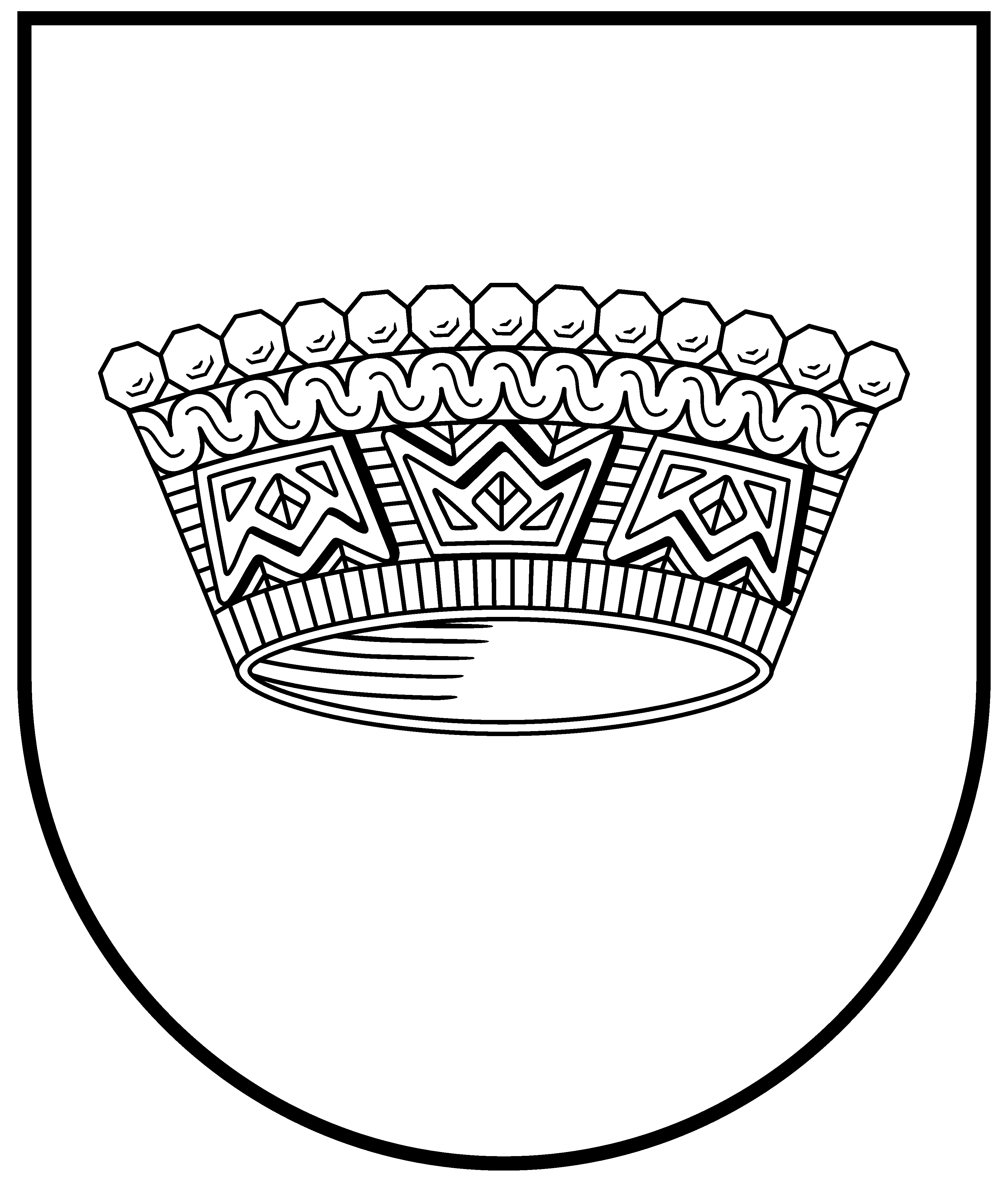 Latvijas Republika Nīcas NOVADA DOMEReģ.Nr. 90000031531, Bārtas iela  6, Nīca, Nīcas pagasts, Nīcas novads, LV-3473,tālrunis 63469049, fakss 63489502,e-pasts:  dome@nica.lvApstiprināts Nīcas novada domes 2021. gada  8. marta sēdē, protokols Nr.6, pts. 6Pielikums Nr. 1	Nīcas ambulances NEDZĪVOJAMO TELPUNOMAS TIESĪBU IZSOLES NOTEIKUMIVispārīgie noteikumiNoteikumi nosaka kārtību, kādā notiek Nīcas novada pašvaldībai piederošo nedzīvojamo telpu (turpmāk tekstā - Telpas), kas atrodas Nīcas ambulances ēkā, Skolas ielā 5, Nīcas pagastā, Nīcas novadā nomas tiesību izsole.  Izsoles noteikumi sagatavoti saskaņā ar likuma „Par publiskas personas finanšu līdzekļu un mantas izšķērdēšanas novēršanu” 1., 3., 6. 1 pantiem, likuma „Par pašvaldībām” 14.panta pirmās daļas 2.punktu, otrās daļas 3.punktu, Ministru kabineta 2018.gada 20.februāra noteikumus nr. 97 „Publiskas personas mantas iznomāšanas noteikumi”, Nolikumu “Par Nīcas ambulances telpu iznomāšanas kārtību”, kas apstiprināti ar Nīcas novada domes 2018.g.8.oktobra sēdes lēmumu( protokols Nr. 15) Šo noteikumu mērķis ir nodrošināt Telpu nomas tiesību izsoles dalībniekiem atklātu un vienādu iespēju telpu nomas tiesību iegūšanai, kā arī iespējami augstākas nomas maksas iegūšanu. Telpas plānotā (atļautā) izmantošana: telpas, kuru galvenā saimnieciskā darbība ir veselības aprūpe, sociālā aprūpe, skaistumkopšanas pakalpojumi, biroju administratīvā darbība.Izsoles objekts:Tabula Nr.1Ar izsoles noteikumiem var iepazīties interneta vietnē www.nica.lv, kā arī tie ir pieejami Nīcas novada domē pie sekretāres (Bārtas ielā 6, Nīca, Nīcas pagasts, Nīcas novads).Kontaktpersona: Nīcas ambulances vadītāja Inata Štāle, tālrunis 29415662; e-pasts: inata.stale@nica.lv. Izsoles veids: mutiska ar augšupejošu soli. Izsoles komisiju un izsoles vadītāju ar rīkojumu apstiprina domes priekšsēdētājs.Telpu izsole notiks vienā dienā  Nīcas novada domē, Bārtas ielā 6, Nīca, Nīcas pagastā, Nīcas novadā 2021.gada 15.aprīlī plkst.10.00 Izsoles sākumcena, solisIzsoles sākumcena ir norādīta 3.tabulā:Tabula Nr. 2Papildus nomas maksai Nomniekam ir pienākums maksāt nekustamā īpašuma un pievienotās vērtības nodokļus.Nomas tiesību izsoles solis ir 10 % (desmit procenti). Izsoles dalībniekiPar Izsoles dalībnieku var kļūt fiziskās personas, kuras reģistrējušās VID kā saimnieciskās darbības veicēji vai juridiskās personas (individuālais komersants vai komercsabiedrība), kas vienlaikus atbilst sekojošiem kritērijiem:ir iesniegušas pieteikumu par vēlmi nomāt telpu līdz 2021.gada 15.aprīlis  plkst.9.00;saskaņā ar spēkā esošo likumdošanu tam ir tiesības nomāt telpu uzņēmējdarbības veikšanai; uz pietiekšanās brīdi izsolei tam nav nenokārtotu parādsaistību pret Nīcas novada domi.Izsoles dalībnieks, piesakoties izsolei, rakstiski apliecina, ka šo noteikumu 3.1. punktā minētie ierobežojumi uz viņu neattiecas. Ja tiek atklāts, ka izsoles dalībnieks ir sniedzis nepatiesas ziņas, izsoles dalībnieka piedāvājums netiek vērtēts (pielikums Nr. 1) Izsoles dalībnieks: fiziska persona – norāda vārdu, uzvārdu, nodokļu maksātāja reģistrācijas kodu, deklarētās dzīvesvietas adresi, juridiska persona – nosaukumu (firmu), nodokļu maksātāja  reģistrācijas kodu un juridisko adresi;nomas tiesību pretendentam, kurš ir reģistrējis saimniecisko darbību un plāno sniegt dažādu veidu ar veselības uzlabošanu vai skaistumkopšanu saistītos  pakalpojumus, tai jābūt reģistrētai Veselības inspekcijas Ārstniecības personu vai Skaistumkopšanas personu reģistrā.nomas tiesību pretendenta pilnvarotā pārstāvja vārdu, uzvārdu un personas kodu (ja ir);oficiālo elektronisko adresi vai elektroniskā pasta adresi (ja ir);nomas objektu, nekustamajam īpašumam arī atrašanās vietu, telpas numuru ēkā un platību;nomas laikā plānotās darbības nomas objektā;citu konkrētās izsoles nolikumā noteikto informāciju.Izsoles dalībniekus reģistrē (reģistrācijas lapa 2.pielikums) Nīcas novada domē, Bārtas ielā 6, Nīcā, Nīcas pagastā, Nīcas novadā, 16.kab., izsniedzot reģistrācijas apliecību (3.pielikums). Izsoles norise, rezultātu apstiprināšanaIzsole notiek Noteikumos norādītajā laikā un vietā.Izsoles gaita tiek protokolēta.Izsoli atklāj izsoles vadītājs.Telpas izsolē piedalās dalībnieki, kuri ir ieradušies līdz šajos Noteikumos noteiktajam telpas izsoles sākuma laikam, un kuri ir reģistrēti par izsoles dalībniekiem.Izsole notiek, ja piedalās vismaz viens dalībnieks.Izsoles vadītājs raksturo iznomājamo telpu, paziņo sākumcenu un izsoles soli, t.i., summu, par kādu tiek paaugstināta sākumcena ar katru nākamo solījumu.Pēc apstiprinājuma saņemšanas par gatavību nomāt telpu par sākumcenu, izsoles vadītājs sākumcenai pieskaita minimālo soli, nosauc nākamo nomas procentuālo vērtību un jautā dalībniekiem, kurš vēlas nomāt par šo cenu. Ja piesakās vismaz divi dalībniekiem, tad katru nākošo reizi procentuālā vērtība tiek palielināta par minimālo soli, līdz piekrišanu nomāt telpu dod tikai viens dalībnieks. Tad izsoles vadītājs pārjautā, vai citi izsoles  dalībnieki nesola šo cenu, un ja tādu  nav, izsoles vadītājs izdara piesitienu ar āmuru un par izsoles uzvarētāju tiek atzīts vienīgais augstākās cenas solītājs.Solīšana notiek tikai pa vienam augšupejošam izsoles solim.Izdarot solījumu, izsoles dalībnieks solīšanas procesā paceļ savu izsoles karti ar numuru. Katrs šāds solījums ir dalībnieka apliecinājums, ka viņš palielina cenu par noteikto izsoles soli.Ja izsolei piesakās tikai viens nomas tiesību pretendents, izsoli atzīst par notikušu. Iznomātājs ar noma tiesību pretendentu slēdz nomas līgumu par nomas maksu, kas nav mazāka par izsoles sākumcenu.Atsakoties no turpmākās solīšanas, katrs izsoles dalībnieks protokolā ar parakstu apliecina savu pēdējo solīto nomas maksas summu.Izsoles dalībnieks, kurš nosolījis visaugstāko cenu, ar savu parakstu apliecina izsoles  protokolā norādītās cenas atbilstību nosolītajai cenai. Ja izsoles dalībnieks neparakstās protokolā, uzskatāms, ka viņš atteicies no nomas tiesībām.Izsoles komisija ne vēlāk kā 7 (septiņu) dienu laikā pēc izsoles apstiprina izsoles protokolu un iesniedz to Nīcas novada domei.Izsoles rezultātus apstiprina Nīcas novada dome pirmajā domes sēdē pēc izsoles dienas, pieņemot lēmumu par izsoles rezultātu apstiprināšanu.Nomas tiesību pretendents septiņu darbdienu laikā pēc telpu nomas tiesību izsoles protokola apstiprināšanas paraksta telpu nomas līgumu vai  rakstiski paziņo  par atteikumu slēgt nomas līgumu. Ja iepriekš minētajā termiņā nomas tiesību pretendents līgumu neparaksta un neiesniedz attiecīgu atteikumu, ir uzskatāms, ka nomas tiesību pretendents no nomas līguma slēgšanas ir atteicies.Ja nomas tiesību pretendents, kurš nosolījis augstāko nomas maksu, atsakās slēgt nomas līgumu, iznomātājs secīgi piedāvā nomas līgumu slēgt tam nomas tiesību pretendentam, kurš nosolīja nākamo augstāko nomas maksu.Nenotikusī izsole 5.1.Izsole var tikt uzskatīta par nenotikušu:5.1.1. ja neviens izsoles dalībnieks nav reģistrējies izsolei;5.1.2.ja izsolē piedalās vairāk kā viens pretendents un nav pārsolīta sākumcena;5.1.3.ja neviens no izsoles dalībniekiem, kurš atzīts par nosolītāju, nenoslēdz nomas līgumu noteiktajā termiņā;5.1.4. ja tiek konstatēts, ka bijusi noruna kādu atturēt no piedalīšanās izsolē vai ja izsolē starp dalībniekiem  konstatēta vienošanās, kas ietekmējusi izsoles rezultātus vai tās gaitu;5.1.5. ja izsolāmo objektu  nomas tiesības iegūst persona, kurai nav bijušas  tiesības piedalīties izsolē;5.1.6.Lēmumu par izsoles  atzīšanu par nenotikušu un tās rezultātus par spēkā neesošiem pieņem Nīcas novada dome. Nīcas novada domes priekšsēdētājs 		                  Agris PetermanisNEDZĪVOJAMO TELPU NOMAS LĪGUMS Nr. Nīcā,                                                                                     2021.gada ____. ____________.Nīcas novada dome, nodokļu maksātāja reģistrācijas (NMR) Nr. 90000031531, adrese: Bārtas iela 6, Nīca, Nīcas novads, turpmāk tekstā – Iznomātājs, kura vārdā saskaņā ar likumu „Par pašvaldībām”, Nīcas novada domes nolikumu rīkojas priekšsēdētājs Agris Petermanis, un ………......................................, reģistrācijas nr. ……, kuras vārdā rīkojas ……   ……., turpmāk tekstā – Nomnieks,abi kopā turpmāk tekstā saukti Līdzēji,savstarpēji vienojas un noslēdz šo nedzīvojamo telpu nomas līgumuLĪGUMA PRIEKŠMETSIznomātājs nodod un Nomnieks pieņem atlīdzības lietošanā – nomā,  nedzīvojamās telpas nr. ēkā ..................................ar kopējo platību …. m² , kas atrodas Skolas ielā 5, Nīcas pagastā, Nīcas novadā.Īpašuma tiesības uz nekustamo īpašumus ir nostiprinātas uz Nīcas novada domes vārda (Nīcas pagasta zemesgrāmatas nodalījums Nr.100000482246), turpmāk tekstā – Telpas, saskaņā ar Līguma 1.pielikumā pievienoto nekustamā īpašuma  inventarizācijas telpu plānu. Telpas Nomniekam tiek nodotas tādā stāvoklī, kādā tās ir nodošanas dienā. Telpu tehniskais stāvoklis ir fiksēts Telpu pieņemšanas-nodošanas aktā. Nomnieks, parakstot šo Līgumu, apliecina, ka telpas fiziskais stāvoklis Nomniekam ir zināms un ka tam nav pretenziju.Telpas Iznomātājs nodod Nomniekam lietošanā ar pieņemšanas – nodošanas aktu, kas ir šī Līguma neatņemama sastāvdaļa.Telpa tiek nodota Nomniekam ar mērķi izmantot ……........................ vajadzībām.LĪGUMA DARBĪBAS TERMIŅŠLīgums ir spēkā no 2021.gada ….. un ir spēkā līdz 2028.gada  …… .  Telpu lietošanas tiesības Nomniekam rodas ar Telpu nodošanas brīdi, kad parakstīts Telpu pieņemšanas – nodošanas akts.Ja Nomnieks neuzsāk Telpu izmantošanu šī Līguma 1.5. noteiktajam mērķim trīs mēnešu laikā no šī Līguma noslēgšanas brīža, tad šis Līgums tiek uzskatīts par lauztu un Iznomātājam ir tiesības nodot Telpas nomā citam pretendentam.NOMAS MAKSA UN SAMAKSAS NOTEKUMINomas maksa par šā Līguma 1.1. punktā minēto Telpu nomu ir  _______EUR par m2.Nomnieks papildus nomas maksai maksā PVN normatīvos aktos noteiktā kārtībā un nekustamā īpašuma nodokli LR likumdošanā noteiktā kārtībā.Par saņemtajiem komunālajiem pakalpojumiem Nomnieks norēķinās pēc novada domes izsniegtā rēķina. Līguma 3.1. un 3.2. punktos norādītos maksājumus Nomnieks samaksā 10 (desmit) dienu laikā no Iznomātāja izsniegtā rēķina, samaksu veicot ar bankas pārskaitījumu uz Iznomātāja rēķinā norādīto bankas kontu.Nomnieks ik mēnesi maksā Iznomātājam šī Līguma 3.1.punktā norādīto nomas maksu par visu nomāto platību par iepriekšējo mēnesi, pamatojoties uz Iznomātāja piestādīto rēķinu, ko Iznomātājs izsniedz Nomniekam līdz katra kārtējā mēneša 15.datumam. Nomas maksu atbilstoši šim Līgumam sāk aprēķināt ar brīdi, kad Telpas ir nodotas Nomniekam ar pieņemšanas – nodošanas aktu.NOMNIEKA TIESĪBAS UN PIENĀKUMI Nomniekam ir tiesības netraucēti lietot Telpas visu šo Līguma darbības laiku, ievērojot šī Līguma nosacījumus.Nomnieka tiesības lietot Telpas rodas Telpu nodošanas brīdī, Līdzējiem parakstot pieņemšanas-nodošanas aktu.Lai sagatavotu Telpu izmantošanu šā Līguma 1.5.punktā minētajam mērķim, Nomniekam ir tiesības par saviem līdzekļiem veikt Telpu nepieciešamo remontu, bet tikai ar Iznomātāja rakstisku piekrišanu, kas izpaužas tādējādi, ka Iznomātājs izvērtē remontdarbu nepieciešamību un lietderību un apstiprina remontdarbu izmaksu tāmi. Visus apstiprinātos remontdarbus Nomnieks veic pastāvīgi, saņem šo darbu veikšanai attiecīgo institūciju nepieciešamās atļaujas. Atstājot Telpas sakarā ar Līguma darbības termiņa beigām vai tā laušanu, Nomniekam ir tiesības paņemt līdzi sev piederošo īpašumu, kā arī Telpu atdalāmos uzlabojumus, nepasliktinot Telpu ārējo izskatu. Nomniekam ir tiesības izmantot Ēkas fasādi, kā arī Ēkai piegulošo teritoriju reklāmu, plāksnes ar savu nosaukumu, kā arī izkārtņu izvietošanai, iepriekš rakstiski saskaņojot ar Iznomātāju un attiecīgajām institūcijām.Nomnieks apņemas izmantot Telpas atbilstoši šā Līguma 1.5.punktā norādītajam mērķim. Nomnieks apņemas savlaicīgi veikt nomas maksu par Telpu izmantošanu  šajā Līgumā noteiktajos termiņos un kārtībā.  Bez Iznomātāja rakstveida atļaujas Nomnieks nedrīkst Telpas nodot apakšnomā.  Nomnieks apņemas uzturēt Telpas kārtībā, kā arī saudzīgi izturēties pret ēku un tai pieguļošo teritoriju, kurā atrodas Telpas visu šī Līguma darbības laiku.  Līguma termiņam beidzoties vai to laužot, Nomniekam ir jānodod Iznomātājam Telpas ne sliktākā stāvoklī kā tās tika pieņemtas.Ja uz Telpu nodošanas Iznomātājam brīdi to stāvoklis ir pasliktinājies, tad Nomniekam ir jāveic Telpu remonts pēc plāna, kas saskaņots ar Iznomātāju, vai jāapmaksā visi izdevumi, kas šai sakarā ir radušies Iznomātājam.Lietojot telpas, Nomniekam ir jāievēro LR likumdošanas akti, valsts iestāžu un pašvaldības noteikumi un lēmumi, kā arī citu kompetentu iestāžu prasības.Nomniekam ir pienākums ievērot drošības tehnikas un ugunsdrošības noteikumus, kā arī Iznomātāja norādījumus.Pēc Līguma darbības beigām vai to izbeidzot pirms termiņa, Nomnieks apņemas nododot Telpas Iznomātājam, pats saviem spēkiem tās atbrīvojot  un apmaksājot visus izdevumi, kas saistīti ar Telpu atbrīvošanu.  Beidzoties šim Līgumam vai to izbeidzot pirms termiņa, Nomnieks nodod Telpas Iznomātājam 10 (desmit) dienu laikā, parakstot Telpu pieņemšanas–nodošanas aktu, kas ir šī Līguma neatņemama sastāvdaļa.Nomniekam nav tiesību izmantot Telpas, radot draudus cilvēku dzīvībai vai veselībai un/vai Telpu kvalitātei un drošībai. Nomniekam ir aizliegts Telpās turēt mājdzīvniekus un citus dzīvniekus.Nomniekam aizliegts Telpās izmantot viegli uzliesmojošus šķīdumus un līdzekļus vai arī kādas citas bīstamas vielas vai priekšmetus, kuri varētu apdraudēt cilvēku dzīvību vai veselību un/vai Telpu kvalitāti un drošību.Visa šī Līguma darbības laikā Nomnieks ir atbildīgs par visu to personu rīcību, kuras ārpus Nīcas Ambulances oficiālā darba laika, saņemot Nomnieka sniegto pakalpojumu,  atrodas ēkā. Ārpus Nīcas Ambulances oficiālā darba laika ēkas ārdurvīm ir jābūt slēgtām.Lietojot Telpas, Nomnieks uzņemas pilnu atbildību ugunsdrošības, elektrodrošības, vides aizsardzības, sanitāro un citu noteikumu ievērošanu Telpās. Parakstot šo Līgumu, uzņemas pilnu materiālu atbildību šo noteikumu pārkāpšanas gadījumā, sedzot visus zaudējumus, kas Iznomātājam vai trešajai personai radušies sakarā ar minēto noteikumu pārkāpšanu.Ja Telpā un tajā esošo iekārtu bojājumi ir radušies Nomnieka vai trešo personu vainas dēļ, Nomnieks apņemas patstāvīgi, neizvirzot pretenzijas Iznomātājam, risināt visus jautājumus, kas saistīti ar radīto bojājumu novēršanu un zaudējumu segšanu. IZNOMĀTĀJA TIESĪBAS UN PIENĀKUMI:Pieprasīt nomas maksas samaksu šajā Līgumā noteiktajā kārtībā.Netraucējot Nomnieka normālu darbību, veikt Telpu tehnisko apskati, tās norises laiku iepriekš saskaņojot ar Nomnieku.Iznomātājam ir tiesības, rakstiski nosūtot Nomniekam attiecīgu paziņojumu, mainīt Telpu nomas maksas apmēru, brīdinot nomnieku vienu mēnesi iepriekš, ja saskaņā ar normatīvajiem aktiem tiek no jauna ieviesti vai palielināti nodokļi, nodevas, ar nodokli apliekamais objekts vai tā vērtība. Minētajos gadījumos nomas maksas apmērs tiek mainīts, sākot ar dienu, kāda noteikta attiecīgajos normatīvajos aktos, vai ar datumu, kad mainījusies nekustamā īpašuma nodokļa likme vai apmērs, vai nekustamā īpašuma kadastrālā vērtība.Iznomātājam ir tiesības pārtraukt šo Līgumu saskaņā ar šā Līguma noteikumiem un Latvijas Republikas likumdošanas aktiem.Veikt nepieciešamās darbības, lai atbrīvotu Telpas Līguma darbības termiņa izbeigšanās gadījumā vai arī tā pirmstermiņa laušanas gadījumā un/ vai ja Nomnieks nepilda šī Līguma saistības.Ārkārtēju apstākļu gadījumā Iznomātājam ir tiesības iekļūt Telpās bez iepriekšēja brīdinājuma.Iznomātājs ar šī Līguma parakstīšanu nodod Nomniekam lietošanā Telpas sastādot un parakstot pieņemšanas-nodošanas aktu.Šā Līguma darbības laikā Iznomātājs apņemas nodrošināt Nomniekam brīvu pieeju Telpām jebkurā diennakts laikā, kā arī netraucēt Nomniekam izmantot Telpas šā Līguma 1.5.punktā paredzētajam mērķim.Iznomātājs nenes atbildību par pārtraukumiem pakalpojumu saņemšanā no trešajām personām, ja minētie pakalpojumu piegādes traucējumi nav radušies Iznomātāja vainas dēļ.LĪGUMA GROZĪŠANAS, PAPILDINĀŠANAS UN LAUŠANAS KĀRTĪBAŠis Līgums var tikt grozīts un/vai papildināts tikai rakstveidā. Visi šā Līguma grozījumi un papildinājumi tiek noformēti rakstiski un pievienoti šim Līgumam un ir tā neatņemamas sastāvdaļas.  Iznomātājam ir tiesības, rakstiski informējot Nomnieku divas nedēļas iepriekš, vienpusēji atkāpties no šī Līguma, neatlīdzinot Nomnieka zaudējumus, kas saistīti ar Līguma pirmstermiņa izbeigšanu, kā arī nomnieka taisītos izdevumus nomas objektam, ja: Nomnieka darbības dēļ tiek bojāts nomas objekts;Nomnieks vairāk nekā 2 (divus) kalendāros mēnešus nemaksā nomas maksu;Nomnieks vairāk nekā trīs kalendāros mēnešus kavē nekustamā īpašuma nodokļa samaksu; Telpas bez Iznomātāja piekrišanas tiek nodotas apakšnomā;netiek izpildīti Telpu izmantošanas nosacījumi vai Telpas netiek izmantotas atbilstoši Līguma mērķim.Līguma neizpildīšana ir ļaunprātīga un dod Iznomātājam pamatu uzskatīt, ka viņš nevar paļauties uz saistību izpildīšanu nākotnē no Nomnieka puses.Nomnieks jebkurā laikā drīkst lauzt šo Līgumu vienpusējā kārtā, brīdinot par to Iznomātāju vienu kalendāro mēnesi iepriekš, gadījumā, ja:no Nomnieka neatkarīga notikuma dēļ Telpas kļūst nepiemērotas to turpmākai izmantošanai šajā Līgumā paredzētajam mērķim;  Nomnieka tiesības lietot un rīkoties ar Telpām kaut kādā veidā ierobežo valsts  vai pašvaldības institūcijas vai trešās personas.  Līguma priekšlaicīgas izbeigšanas gadījumā Nomnieks maksā nomas maksu un veic citus maksājumus par visu periodu līdz Telpu faktiskai atbrīvošanai un nodošanai Iznomātājam ar pieņemšanas-nodošanas aktu.Līdzējiem ir tiesības izbeigt šo Līgumu pirms termiņa savstarpēji rakstiski par to vienojoties.Nomnieks apņemas Telpas atbrīvot 10 (desmit) dienu laikā pēc šī Līguma darbības termiņa beigām vai arī no tā pirmstermiņa izbeigšanas brīža.Ja 10 (desmit) dienu laikā no šī Līguma termiņa izbeigšanās vai pirmstermiņa izbeigšanas Nomnieks nav atbrīvojis Telpas un ar Telpu pieņemšanas–nodošanas aktu nodevis tās Iznomātājam, Telpas tiek uzskatītas par nodotām Iznomātājam un tajās atstātās mantas Puses uzskatīs par pamestām un Iznomātājam ir tiesības rīkoties ar tām pēc saviem ieskatiem.LĪDZĒJU ATBILDĪBA UN STRĪDU ATRISINĀŠANALīdzēji atbilstoši spēkā esošajai LR likumdošanai ir viena otrai materiāli atbildīgas par līgumsaistību neizpildi, kā arī par otram Līdzējam radītiem zaudējumiem.Ja Nomnieks pienācīgi nepilda šā Līguma noteikumus, Nomnieks ir pilnībā materiāli atbildīgs par visiem zaudējumiem, kas ir nodarīti Iznomātājam vai trešajām personām.Telpu ekspluatācijā Nomnieka vainas vai neuzmanības dēļ radušos zaudējumus atlīdzina Nomnieks.Par zaudējumu atlīdzību, ko nodarījušas trešās personas, Līdzēji vadās pēc LR Civillikuma normām.Par šajā līgumā noteikto jebkuru maksājuma nokavējumu Nomniekam tiek uzlikts līgumsods 0.01% apmērā no maksājamās summas par katru nokavēto dienu. Ar Nomnieka maksājumu vispirms tiek dzēsta nokavējuma nauda un tikai tad kārtējie maksājumi. Līgumsoda samaksa neatbrīvo Puses no saistību pildīšanas.Ja kādu Nomnieka darbību rezultātā Iznomātājam tiek aprēķinātas soda sankcijas, t.sk. saistītas ar neatbilstošu Telpu izmantošanu, atbildība par šādām sankcijām pilnībā tiek uzlikta Nomniekam.Līdzēji nav atbildīgi par līgumsaistību neizpildi un neizpildes radītajiem zaudējumiem, ja tas noticis nepārvaramas varas apstākļu dēļ (piemēram, dabas stihija, ugunsgrēks, militāras akcijas). Minēto apstākļu esību apliecina kompetenta institūcija. Par līgumsaistību izpildes neiespējamību minēto apstākļu dēļ Līdzējs rakstiski informē otru līdzēju 5 (piecu) dienu laikā pēc šo apstākļu iestāšanās un, ja nepieciešams, vienojas par turpmāko līguma izpildes kārtību vai izbeigšanu.Šis līgums ir saistošs pušu juridiskajiem tiesību un saistību pārņēmējiem, ja tādi radīsies.Strīdi, kas rodas šī Līguma izpildes rezultātā, tiek izšķirti pārrunu ceļā. Gadījumā, ja vienošanās nav iespējama, strīdus jautājumi izskatāmi Latvijas Republikas likumdošanā noteiktajā kārtībā tiesā.NOSLĒGUMA NOTEIKUMIŠis Līgums pilnībā apliecina Līdzēju vienošanos. Nekādi mutiski papildinājumi netiks uzskatīti par šā līguma nosacījumiem. Jebkuras izmaiņas šā līguma noteikumos stājas spēkā tikai tad, kad tās tiek noformētas rakstiski un tās paraksta abi Līdzēji.Ja kāds no šā Līguma noteikumiem zaudē juridisku spēku, tas neietekmē pārējos Līguma noteikumus.Ja viena no Līdzējiem maina savus rekvizītus, tad tai par izmaiņām otram Līdzējam jāpaziņo 3 (trīs) dienu laikā.Līgums sastādīts latviešu valodā 2 (divos) eksemplāros, katrs uz 6 (sešām) lapām, pa vienam katram Līdzējam. Abiem līguma eksemplāriem ir vienāds juridisks spēks.PUŠU REKVIZĪTI:1.pielikumsNīcas novada domes izsoles komisijaiPIETEIKUMS  DALĪBAI izsolĒTelpas Nr. 17  N0MAS TIESĪBU IZSOLEINīcas  novada Nīcas pagasta Nīcas ambulancē Pretendents______________________________________________________________________(fiziskās personas vārds, uzvārds, juridiskās personas – nosaukums)_________________________________IR / NAV pievienotās vērtības nodokļa maksātājs(personas kods, reģistrācijas nr.)		(nevajadzīgo svītro)______________________________________________________________________(deklarētā adrese, juridiskā adrese, tālrunis, e-pasta adrese)______________________________________________________________________(juridiskās personas pārstāvja amats, vārds, uzvārds)_______________________________________________________________________(bankas nosaukums, bankas konta numurs)Ar šī  iesniegšanu:PIESAKA DALĪBU IZSOLĒ –   Telpas Nr. 17  ēkā Nīcas ambulancē nomas tiesību izsolei;nomas laikā plānotās darbības nomas objektā .......................................................................norādu citu informāciju ....................................................................................................pirms dalības izsolē esmu iepazinies ar izsolāmo objektu un pēc līguma noslēgšanas neizvirzīšu  pretenzijas attiecībā uz izsoles objektu;apliecinu, ka esmu iepazinies ar izsoles noteikumiem un apņemos tos ievērot;atzīstu sava  spēkā esamību līdz izsoles komisijas  pieņemšanai, bet gadījumā, ja tikšu atzīts par uzvarētāju, tad līdz līguma noslēgšanai;Pielikumā: (atzīmēt)________________________________                           ________________________________	datums				                                 (paraksts; paraksta atšifrējums)Pielikums Nr.2Nīcas novada domeTelpas Nr.17 IZSOLES DALĪBNIEKU REĢISTRĀCIJAS LAPAPielikums Nr.3Pašvaldības nekustamā īpašuma Nīcas ambulance Telpas Nr.17Nomas tiesības   izsoles noteikumiemNīcas novada domeREĢISTRĀCIJAS APLIECĪBA Nr.__________Izsoles dalībnieka vārds, uzvārds vai nosaukums, personas kods vai reģistrācijasnumurs ___________________________________________________________________________________________________________________________________dzīves vieta vai juridiskā adrese, tālruņa numurs____________________________________________________________________________________________________________________________________ir uzrādījis (-usi) un iesniedzis (-usi) izsoles noteikumos norādītos dokumentus, unieguvis (-usi) tiesības piedalīties mutiskajā izsolē ar augšupejošu soli, kura notiks 2021.gada 15.aprīlī plkst.10.00          Bārtas ielā 6, Nīcā, Nīcas novadā, kurā tiks izsolīts Nīcas novada pašvaldībai piederošā nekustamā īpašumā Nīcas ambulance nomas tiesības  telpai Nr. 17,  un atrodas Skolas iela 5, Nīcas pagastā, Nīcas novadā. Izsolāmās Telpas Nr.17 izsoles sākumcena – EUR 23, 05 ( divdesmit trīs eiro un pieci centi).Apliecība izdota 2021.gada _______________ Reģistratora vārds, uzvārds __________________________________ parakstsN.p.k.Telpas Nr. ēkāPlatība (kvm)Telpu lietošanas mērķisNomas termiņš(gadi)1.1719,7  Veselības aprūpe, sociālā aprūpe, skaistumkopšana, biroju administratīvā darbība7 N.p.k.Telpas nr. ēkā Telpu kopējā platībakvmNomas maksa par 1kvm nomas maksas mēnesī  EUR (bez PVN)Sākuma cena par telpu nomu mēnesīEUR (bez PVN)Izsoles solis (%)Izsoles solis EUR1.2.3.4.5.6.7.2.1719,71,1723,0510 %2,31IZNOMĀTĀJSNOMNIEKSNīcas novada dome, NMR Nr. 90000031531adrese : Bārtas iela 6, Nīca, Nīcas novads,A/S „Swedbank”Kods HABALV22Konta nr.: LV69HABA0551018868961PriekšsēdētājsA.Petermanisz.v.NMR Nr………..adrese: ……….., …………….., LV - ……,  Banka:_______________Kods: ______________________ Konta Nr.: _________________________Uzrādīju pasi vai ID karti (fiziskām personām)Uzņēmumu reģistra izziņa (oriģināls) par Pretendenta amatpersonas pārstāvības tiesībām (juridiskām personām) vai izdrukadokuments par nodrošinājuma maksas samaksupilnvarojums pārstāvēt personu, ja personu pārstāv cita persona, kuras pārstāvības tiesības neizriet no Uzņēmumu reģistra izziņas (juridiskām personām) vai fiziskas personas pārstāvis. Izsoles dalībnieka kārtas numursIzsoles dalībnieka vārds, uzvārds vai nosaukumsIzsoles dalībnieka personas kods (fiziskai personai arī – pases numurs, izdošanas datums un vieta) vai reģistrācijas numursIzsoles dalībnieka dzīvesvieta vai juridiskā adreseDatums un paraksts par reģistrācijas apliecības saņemšanu